2019年全国职业院校技能大赛赛项申报方案一、赛项名称赛项名称会计技能压题彩照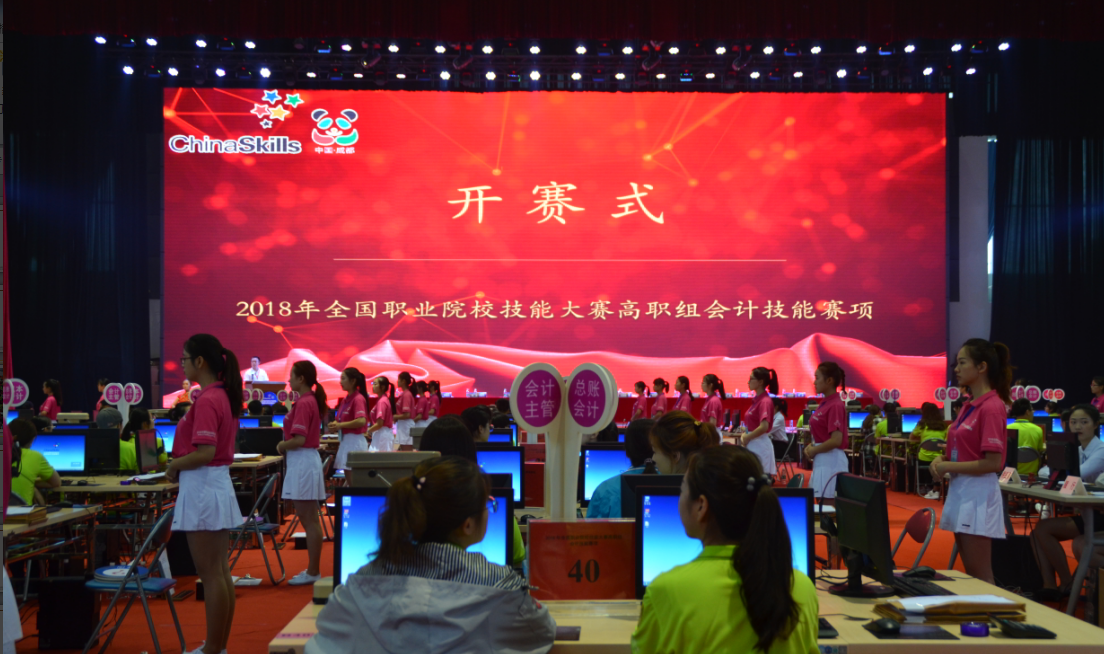 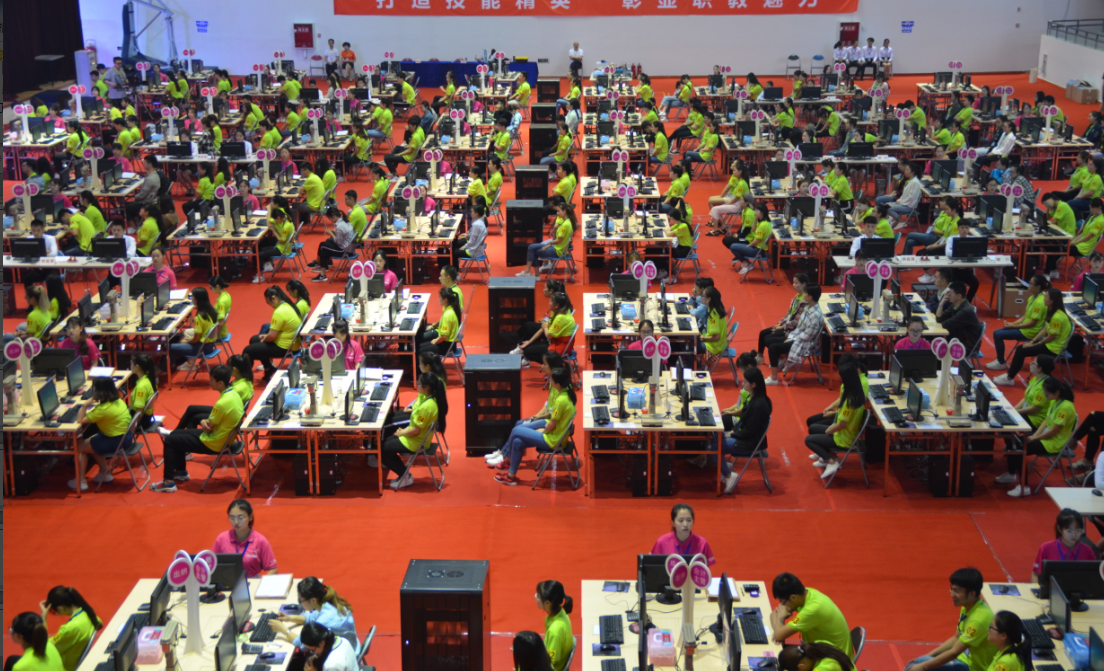 赛项归属产业类型第三产业赛项归属专业大类/类赛项申报专家组三、赛项目的通过竞赛，检验和展示高职院校财会类专业教学改革成果和学生会计职业岗位通用技术、职业能力以及职业素养，引领和促进高职院校财会类专业教学改革，激发和调动行业企业关注和参与财会类专业教学改革的主动性和积极性，推动提升高职院校财经类专业人才培养水平。四、赛项设计原则（一）公开、公平、公正原则坚持公开、公平、公正原则设计与组织大赛。合理设计竞赛规则、程序、标准，公开赛项执行过程；严格命题保密、裁判回避等制度措施；坚持承办校不参赛、专家组长院校不参赛的原则，保证比赛公平公正；比赛成绩的98.75％部分由系统自动评分，赛场大屏幕实时显示公布，1.25%的部分采用两组裁判背靠背人工评分，取平均值作为评分结果，并由监督人员全程监督，保证评判公正；比赛成绩在赛后一小时内向全部参赛师生发布；赛前面向所有参赛院校免费开放训练平台；及时公布技术文件、竞赛内容、竟赛样题；赛前1个月在竞赛说明会上现场抽取学生参赛岗位；竞赛当天入场前通过2次加密抽取参赛台位，以保证公平性。科学性和实践性原则从竞赛岗位设计、竞赛内容选取、竞赛难易程度的把握上充分考虑全国高职院校会计专业的毕业生的就业领域、就业岗位以及人才培养目标定位，充分调研、合理设计；赛项设计的出纳、成本会计、审核会计、会计主管等财务会计岗位以及资金管理、成本管理、营运管理、绩效管理等管理会计岗位，均按照高职毕业生实际就业岗位工作进行归纳提炼，在遵循实际实践的基础上，进行规范归纳设计，体现科学性与实践性。（三）普适性与先进性原则会计专业作为全国高职第二大专业，高职院校普遍开设的专业，全国目前1200多所高职高专院校有965所院校开设了会计专业。赛项关联职业岗位面广、人才需求量大、职业院校开设专业点多，全国各院校发展不平衡，生源质量、教学质量差距较大。本赛项在竞赛内容的选取和难易程度以及分值的把握上，充分考虑普适性的前提下，力求能突出先进，发现精英，以发挥标杆和榜样的带动作用。（四）规范性和创新性赛项在竞赛内容的设计上充分研究了最新《高职会计专业教学标准》所规定的知识、能力和素质要求，结合高职会计专业教学标准的确定的课程体系和教学内容，以最新相关财税法规、制度以及指引、指南和行业标准、规范为依据，确定竞赛评判标准和依据，以体现大赛的规范性。赛项在组织设计、竞赛形式、赛题形式、评分办法等方面充分利用现代科技技术，进行创新，力求实现竞赛的公开公平公正和高效。五、赛项方案的特色与创新点（一）特色职业素养与职业技能相结合赛项在上半场财务会计技能竞赛环节，设计了4个岗位的个人岗位PK赛，在考核岗位职业技能的同时，融入了相应的职业素养考核。包括：出纳岗位的现金存储业务，融入了考核学生严谨准确的职业精神；审核会计岗位的银行对账业务，融入了考核学生耐心细致的职业态度；成本会计岗位的凭证汇总业务，融入了考核学生快速高效的工作作风；会计主管岗位的企业内部控制制度设计，融入了考核学生灵活应变的职业能力。财务会计与管理会计相结合赛项依据高职会计专业毕业生就业岗位的调研结果和职业发展前景分析的结论，以中小微企业业务内容和处理程序、代理记账公司业务内容和处理程序、集团财务共享中心的业务内容和处理程序为依据，设计了财务会计技能竞赛和管理会计技能竞赛两个竞赛环节，分别设计了财务会计的4个岗位任务和管理会计的4个岗位任务，呈现真实职场氛围，模拟真实职业岗位任务和业务处理流程，适应会计职业由财务会计向管理会计转型升级的新形势和新要求，通过财务会计与管理会计相结合，实现以赛促改的竞赛目的。制造业和服务业相结合赛项设计的财务会计技能竞赛环节，其4个岗位即：出纳、成本会计、审核会计、会计主管的工作任务是按照中小型制造企业的业务内容进行设计的，而管理会计技能竞赛环节的4个岗位即：资金管理、成本管理、营运管理、绩效管理岗位的工作任务是按照中小型服务企业的业务内容进行设计的。通过制造业与服务业业务处理能力的综合考核，以推动高职会计专业培养目标的实现和学生就业能力的提升。团队赛与个人赛相结合赛项整体设计以团队赛为主，330分钟的赛程、800分的竞赛内容，其中760分的考核内容为团队合作完成，40分的内容为个人独立完成。而760分的团队考核内容又是由4个岗位分工合作完成的，既有分工又有合作，既独立又相互融合，体现了会计职业真实的业务处理流程，也利于引导高职院校培养学生独立处理业务的能力和团队合作的精神。规范性与观赏性相结合赛项设计既考虑了现代信息技术和互联网技术的充分应用，又融入了传统的手工处理方法和技术，如个人岗位专项技能PK环节，出纳岗位的现金存储业务涉及的点钞、捆钞技能；成本会计岗位的凭证汇总业务涉及的小键盘录入技能；审核会计岗位的银行对账业务涉及的人工对账技能；会计主管岗位涉及的手工业务下的账、证、表及流程设计等，均是对传统手工业务下的会计文化的传承；而赛项设计的其他考核环节和内容，则充分利用了现代管理理念和技术进行了大量的创新，实现了传承与创新相结合，专业知识与会计文化相融合，规范性与观赏性相结合。人工评分与系统自动评分相结合竞赛总成绩800分，人工评分10分，系统自动评分790分，竞赛过程实时成绩显示，使竞赛过程既扣人心弦，又公开透明，更公正高效，全面贯彻了大赛公开、公平和公正的原则。（二）创新1.竞赛平台和系统的升级与创新赛项设计紧跟互联网技术和现代技术的发展步伐，紧密结合会计职业技术升级和职业自动化、智能化、流程化、标准化、社会化、产业化的新形势、新业态、新变化，实时进行了竞赛平台的升级改造，将现代互联网技术、感测技术、云计算技术、大数据应用技术、EXCEL应用技术以及财务机器人嵌入了大赛系统，最大限度地减少了大量简单重复的确认、记录、计算等初级业务处理，促进了竞赛内容的升级、拓展，提高了业务处理效率。2.竞赛环节和岗位的调整与创新赛项设计的2个环节由原来的会计基本技能竞赛环节和会计信息化技能竞赛环节，根据职业转型调整为财务会计技能竞赛环节和管理会计竞赛环节。财务会计技能竞赛环节的4个岗位也根据职业变革由原来的出纳、成本会计、总账会计、会计主管调整为出纳、成本会计、审核会计和会计主管。管理会计技能竞赛环节则创新性地进行的4个岗位的设计，包括：资金管理岗位、成本管理岗位、营运管理岗位、绩效管理岗位。3.竞赛内容和技能的拓展与创新赛项设计紧跟会计职业由财务会计转型管理会计的新形势，适应我国企业精细化、标准化管理的需要，服务工业4.0和中国制造2025的要求，结合我国税收体制的改革，管理会计指引的发布和应用，赛项设计的内容拓展了管理会计中的投融资管理、作业成本核算与管理、本量利分析、敏感性分析、管理会计信息报告编制、平衡计分卡应用等内容。赛项设计的考核技能增加了网上银行结算、网上税费申报、网上业务审核、信息化系统UFO报表的公式定义以及管理会计基本的工具和方法的应用。4.竞赛设备和赛场环境的调整与创新结合会计职业变革的实际情况，在代理记账公司和财务共享中心业务处理中采用的双屏处理模式，赛项设计为更加的仿真和突出竞赛考核的核心技能，竞赛设计了在赛场设备上采用双屏模式。在赛场的组织上，根据职业实际网上银行、网上报税系统的广泛应用和电子商务、电子发票的应用，取消了原来的银行、税务、供应商组成的公共台，使得赛场能更加贴近职业环境。5.竞赛考核技能与任务角色的改革与创新为更好地紧跟职业发展步伐，促进会计职业人才能力的转型和升级，赛项设计将原来的会计信息化技能竞赛环节的考核技能进行了优化和升级，将原来重点考核学生信息系统的基本操作技能，调整为信息系统的高级功能应用，所以，将本竞赛环节名称由会计信息化技能竞赛调整为管理会计技能竞赛，重点考核学生应用会计信息系统中的高级功能，进行数据的收集、分类、整理、分析，并运用管理会计的工具和方法进行预测、分析、控制和考核。任务角色也由原来会计信息化环节的一人轮流变化7个角色完成任务的个人赛，创新设计为管理会计环节的资金管理、成本管理、营运管理、绩效管理4个岗位的分工与团队合作完成任务的团队赛，使得赛项能更加符合职业发展的实际和人才培养的素质、能力要求。六、竞赛内容简介高职会计技能赛项是在仿真企业财务、会计、管理、税务、银行、供应商、客户、专业的会计服务公司等职场氛围中进行的，由会计行业专家、企业财会人员和高职高专院校财会专业师生共同参与、观摩、体验的一项分岗位开放式团队赛，融财务会计技能、管理会计技能与职业素养为一体的职业技能竞赛，是我国高职会计竞赛活动中规格最高、参赛人数最多、规模最大（所有省（市）自治区均组队参加）的赛事活动。竟赛依据真实的中小型制造企业、代理记账公司、财务共享中心会计岗位工作职责要求，通过各岗位分工协作模拟企业业务处理过程，考核学生财务会计基本技能、出纳实务、成本核算与管理、企业财务会计实务、税费计算与申报、纳税筹划、报表编制、财务分析、管理会计工具和方法应用、企业财务管理、会计制度设计、企业内部控制基本原理和方法等核心专业技能及职业素养。赛项遵循“以赛促教，以赛促学，以赛促改，以赛促建，充分发挥大赛的导向功能”的指导思想和办赛原则，使竞赛不仅成为展示教学成果，展现会计职业魅力的舞台，更成为促进教师教学、促进学生学习、促进会计专业教学改革、促进各个学校会计专业建设的旗帜和航标，通过竞赛引导会计专业教学改革的方向，促进全国高等会计职业教育同步健康发展。Accounting Skills Competition in Higher Vocational Colleges simulate real workplaces and working atmospheres,such as corporate finance,accounting,management,taxation,banking, suppliers,customers and professional accounting company.It is an open position team competition,in which experts from accounting industry,accountants from companies and teachers and students from higher colleges are involved to participate, demonstrate and experience,and a professional skills competition integrated by financial accounting skills,management accounting skills and professional accomplishments.The competition has the highest standards,the largest number of participants and the largest event among in higher vocational colleges in China,which all provinces and autonomous regions participate.It takes standards of accountant operation duties from real small and medium-sized manufacturing enterprises,agent bookkeeping companies and financial shared centers and simulate the business processes by cooperating among positions to check whether students master the core skills and professional quality of financial basic skills,cashier's practice,Cost accounting and management,enterprise financial accounting practice, calculation and declaration of taxes and fees,tax planning, report preparation,financial analysis,application of management accounting tools and methods, enterprise financial management, accounting system design and basic principles and methods of enterprise internal control.The competition follows the principle of promoting teaching,learning, innovation and takes it as the guidance. It is more than a stage of demonstrating teaching outcomes and showing the accountants' professional charm.The competition plays an important role of promoting teachers' teaching,students'  learning, accounting teaching innovation and accounting major developing in higher colleges.Thus,It will guide the accounting major teaching innovation and promote the healthy developmentof higher accounting vocational education.七、竞赛方式（含组队要求、是否邀请境外代表队参赛）（一）本赛项为团体赛。（二）竞赛由各省（自治区、直辖市）级教育行政部门报名组队参赛，每省（自治区、直辖市）限报两个参赛队。（三）为鼓励更多院校参赛，参照国赛竞赛内容，各省（自治区、直辖市）组织的选拔赛竞赛内容需包括财务会计技能竞赛（含职业素养）和管理会计技能竞赛两个环节。（四）鼓励各高职院校开展校内赛。（五）每参赛队参赛选手4名。参赛选手竞赛岗位分财务会计环节和管理会计环节分别设置。其中财务会计技能竞赛环节设出纳、成本会计、审核会计、会计主管4个岗位；管理会计技能竞赛环节设资金管理、成本管理、营运管理、绩效管理4个岗位。4名参赛选手在财务会计和管理会计2个环节的岗位对应为：出纳岗位对应资金管理岗位、成本会计对应成本管理岗位、审核会计对应营运管理岗位、会计主管对应绩效管理岗位。每个参赛选手的竞赛岗位将在赛前说明会现场公开进行抽取（参赛队领队抽签），每人两岗（两个环节一体化一次确定），岗位一经确定，不得更换。每队上报的指导教师不超过2名。（六）竞赛包括财务会计技能（含职业素养竞赛）和管理会计技能竞赛两个环节，分上下两个半场进行，上半场180分钟，下半场150分钟。各参赛队上下两个半场的台位分别在赛前抽签确定。财务会计技能（含职业素养）竞赛环节以团队设置竞赛台位，按岗位标注选手座位，竞赛台位在竞赛当天本环节开赛前通过两轮抽签决定（会计主管抽取、抽签加密）。管理会计技能竞赛环节同样以团队设置竞赛台位，按岗位标注选手座位，竞赛台位在竞赛当天本环节开赛前通过两轮抽签决定（绩效管理抽取、抽签加密）。（七）由于香港、澳门、台湾等地区和其他国家与我国所采用的会计、税务法律法规有所不同，赛项无法邀请上述地区和境外代表队参赛，但赛项可邀请香港、澳门、台湾和境外同行前来观摩交流。八、竞赛时间安排与流程九、竞赛试题本赛项竞赛试题采用题库方式，提前免费开放训练平台，使未购买软件的院校能够试用，降低参赛院校费用门槛。正式竞赛赛题在比赛前由专家抽取确定，开赛后公布。（竞赛样题见附件）十、评分标准制定原则、评分方法、评分细则竞赛包括财务会计技能竞赛和管理会计技能竞赛两个环节，分上下两个半场进行。其中财务会计技能竞赛环节包含岗位职业素养竞赛内容（岗位职业素养考核穿插和融入于团队竞赛过程中），管理会计技能竞赛环节也采用团队竞赛方式。（一）财务会计技能（含职业素养）竞赛环节竞赛内容及分值分布财务会计技能竞赛环节共400分，其中4个岗位职业素养考核各10分，共40分，团队合作竞赛360分。（岗位职业素养考核在全部正确的基础上，每提前1秒可获得奖励分0.01分）1.岗位职业素养考核内容及分值（共40分）严谨准确精神——出纳岗位——现金存储业务（10分）耐心细致态度——审核会计——银行对账业务（10分）快速高效作风——成本会计——凭证汇总业务（10分）灵活应变能力——会计主管——会计制度设计（10分）2．团队赛竞赛内容及分值（共360分）（1）出纳岗位（共70分）支票签发、银行承兑汇票贴现、银行进账单填写、单据整理、网上电子支付业务、涉及收付款记账凭证审核等。（2）成本会计岗位（共90分）填制成本核算原始凭证、计算产品成本、编制成本核算相关的记账凭证、编制成本报表、进行成本分析等。（3）审核会计岗位（共100分）票据审核、填制除成本核算以外的相关业务原始凭证、编制除成本业务以外的记账凭证、凭证审核、账簿核对等。（4）会计主管岗位（共90分）建立账套、凭证的审核、过账及结账，网上电子支付业务的审核授权，网上税费申报、报表编制（包括资产负债表、利润表公式设置）及报表分析等。（5）团队合作项目：会计凭证的整理与装订（10分）3．特别说明（1）团队赛四个岗位的业务按实际工作岗位职责、按照内部控制的原则划分，会计凭证的审核、业务流程处理在计算机内完成，由计算机自动评分。（2）会计凭证的整理与装订不使用赛题内的原始凭证，单独给出若干笔业务的原始凭证和空白通用记账凭证，由学生整理和粘贴原始凭证于空白记账凭证后（记账凭证只需按业务顺序编号，无需填写记账凭证其他内容），并采用边订法进行装订，填写记账凭证封皮。此项目可由团队成员合作完成或由任一成员完成。（3）财务会计技能与职业素养竞赛环节400分，人工评分10分，即整理装订会计凭证项目10分。人工评分项目上半场竞赛结束后经保密组加密，在监督组监督下由两组裁判员人工评阅完成，取两组裁判的平均分值。其余390分由计算机自动评分，并在竞赛过程中大屏幕实时显示成绩。4.竞赛知识与技能范围财务会计技能竞赛环节竞赛涉及的课程包括：财务会计基础、出纳实务、企业财务会计、成本核算与管理、纳税实务、财经法规与会计职业道德、会计综合实训、企业会计制度设计、小企业内部控制以及相关会计基本技能。竞赛内容涉及的经济业务范围为全国高等职业教育会计专业教学资源库项目所确定的教学内容范围。具体包括：（1）货币资金。库存现金核算及清查；银行存款核算与核对；其他货币资金的核算。（2）应收及预付款项。应收票据、应收账款、预付账款和其他应收款、应收股利、应收利息、长期应收款的核算；应收款项的减值。（3）交易性金融资产。（4）存货。存货（原材料、库存商品、委托加工物资、周转材料）收入、发出的核算；存货清查；存货减值。（5）持有至到期投资。（6）可供出售金融资产。（7）长期股权投资。长期股权投资成本法的核算；长期股权投资权益法的核算；长期股权投资减值。（8）固定资产和投资性房地产。固定资产增加、减少、折旧的核算；固定资产后续支出的核算；固定资产清查；固定资产减值；投资性房地产的取得、后续计量及处置的核算。（9）无形资产。无形资产的取得、摊销及处置的核算；无形资产减值。（10）其他资产的核算。（11）流动负债。短期借款的核算；应付及预收款项的核算；应付职工薪酬的核算；应交税费的核算；应付股利、应付利息及其他应付款的核算。（12）长期负债。长期借款的核算；应付债券的核算；长期应付款的核算。（13）债务重组的核算。（14）非货币性资产交换的核算。（15）持有待售资产的核算。（16）所有者权益的核算。投入资本的核算；直接计入所有者权益利得与损失的核算；其他综合收益的核算；留存收益的核算。（17）收入。销售商品收入的核算；提供劳务收入的核算；让渡资产使用权收入的核算。（18）资产处置损益。（19）费用。营业成本的核算；税金及附加的核算；期间费用的核算。（20）产品成本核算。要素费用的归集和分配；生产费用在完工产品和在产品之间的归集和分配；产品生产成本的计算，包括品种法、分步法、分批法三种方法。（21）利润。营业外收入、营业外支出的核算；所得税费用的核算；本年利润的结转和利润分配的核算。（22）财务会计报告。资产负债表、利润表、现金流量表的编制。（23）企业会计制度设计及小企业内部控制。按照相关会计法规和小企业内部控制规范的原理，设计企业的会计岗位、进行会计岗位职责划分、设计会计科目、设计会计凭证、设计会计账簿、设计会计处理流程和具体方法等。（24）税费计算与申报。增值税、消费税、企业所得税、个人所得税、房产税、车船税、土地使用税等。（25）财经法规与会计职业道德。票据法、会计法律、支付结算法律和税法。（所有法律、法规、制度、指引、指南截止时间为2018年12月31日）（二）管理会计技能竞赛环节竞赛内容及分值分布管理会计技能竞赛环节参赛选手与财务会计技能竞赛环节4人相同，分4个岗位采取团队竞赛的形式。分值共400分，各岗位均为100分。管理会计技能竞赛环节采用现代会计信息系统，依据会计信息系统中的财务、业务数据和外部相关的政策、法律、经济等信息，运用管理会计工具方法进行预测、决策、分析、控制和评价等决策支持。1.竞赛内容及分值分布（1）资金管理岗位竞赛内容包括：投资决策分析—项目投资定性、定量分析——净现值法进行财务可行性评价，并作出合理决策；筹资决策分析—资金需要量预测分析、计算资本成本，进行筹资决策分析，并作出合理决策；财务预算编制—现金预算编制、预计利润表编制、预计资产负债表编制。（2）成本管理岗位竞赛内容包括：成本预算编制—作业成本预算编制;产品成本计算—作业成本计算;产品成本分析—将计算的当期实际作业成本与预算作业成本及以前会计期作业成本进行比较，找出各作业各项资源耗费实际与预算的差异，并对差异产生的原因进行分析，找出主观原因和客观原因。（3）营运管理岗位竞赛内容包括：销售预算编制、成本费用预算编制—采用滚动预算法、零基预算法、弹性预算法等方法；经营活动预测、决策分析—保本分析、保利分析、利润敏感性分析、边际贡献法决策应用等。（4）绩效管理岗位竞赛内容包括：绩效考评—平衡计分卡的应用。包括：评价指标体系设计、评分标准设计、计算结果分值等。管理会计信息报告编制。2.竞赛知识与技能范围管理会计技能竞赛环节竞赛涉及的课程包括：管理会计基础、企业财务管理、企业财务分析、EXCEL财务应用、企业内部控制以及相关管理会计基本技能。竞赛内容涉及的经济业务范围为全国高等职业教育会计专业教学资源库项目所确定的教学内容范围。具体包括：项目投资决策分析。以企业战略为导向，通过定性、定量分析，做出项目投资决策。采用的方法有PEST分析、SWOT分析及贴现的现金流量法（现金流量估算、净现值法、现值指数法、内含报酬率法等）等。筹资决策分析。预测资金需要量（销售百分比法、资金习性分析法等），拟定筹资方案，计算资本成本（债务资本成本计算、权益资本成本计算、加权平均资本成本计算等），选择最优筹资方案。 销售预算的编制。在销售预测的基础上，结合企业战略目标，完成销售预算的编制。成本预算的编制。预算编制的方法有零基预算法、弹性预算法、滚动预算法等。财务预算的编制。现金预算的编制、预计利润表的编制、预计资产负债表的编制。产品成本的计算与分析。采用作业成本法计算产品（服务）成本，将计算的当期实际作业成本与预算作业成本及以前会计期作业成本进行比较，分析形成差异的原因。保本点的预测。单一品种、多品种的保本预测。保利点的预测。预测保利点，分析相关因素变动对实现目标利润的影响。边际分析。计算安全边际量、安全边际率等指标，分析判断企业经营安全程度。利润敏感性分析。分析单价、单位变动成本、销售量、固定成本的变动对利润的影响。平衡计分卡的应用。围绕企业战略构建平衡计分卡指标体系。平衡计分卡的应用。计算平衡计分卡中有关财务指标，采用杜邦分析法进行财务综合分析，采用因素分析法进行财务指标变动原因分析。平衡计分卡的应用。对企业层面、部门层面进行绩效考评。管理会计信息报告的编制。编制经营层信息报告、业务层信息报告等。EXCEL在财务管理中的应用。3.特别说明管理会计技能竞赛环节涉及到的计算公式以《管理会计应用指引》为准。应用指引中未规定的，以高职会计专业教学资源库中《企业财务管理》和《财务报表分析》等课程的公式为准。2017年财政部发布的《管理会计指引》22项中的101号、602号以及2018年发布的管理会计应用指引7项中的503号、504号、604号、700号、701号，以及2018年10月1日以后发布的管理会计应用指引均不在本次竞赛的范围内。十一、奖项设置（一）团体奖。以参赛队总数为基数，分设一、二、三等奖，获奖比例分别为10%、20%、30%（四舍五入的形式保留小数点后两位）；获得团体奖的参赛队队员获相应等级的奖项。（二）获得一等奖的参赛队指导教师由组委会颁发优秀指导教师证书。十二、技术规范1.教育部评审通过的高等职业教育修订后的会计专业教学标准；2.截止2018年12月31日发布并开始在一般企业实施的《企业会计准则》；3.《小企业内部控制规范》；4.截止2018年12月31日发布并开始实施的《管理会计基本指引》《管理会计应用指引》；5.截止2018年12月31日发布并开始实施的会计、金融、税务等财经类法规、制度等。十三、建议使用的比赛器材、技术平台和场地要求(一)竞赛使用设备、用具及软件1.财务会计技能竞赛环节财务会计技能竞赛环节在局域网环境下进行。赛场每台位配置双屏计算机4台，单屏计算机1台（个人PK环节用），计算器5个，现金保险箱1只，凭证装订机1台及竞赛专用券（可由赞助企业印制提供）、票证账表、会计用具整理盒等。财务会计技能竞赛环节采用专门研发的云财务平台+竞赛模块平台。系统为B/S网络结构。该系统安装在服务器上后，选手竞赛用机可通过谷歌浏览器版本58或以上访问。主要软件功能如下：（1）赛务模块。主要功能包括参赛人员信息管理、竞赛过程管理、赛题导入和成绩管理。（2）结果提交模块。选手根据竞赛要求在比赛结果提交平台直接提交结果，保存在服务器上，系统自动实时评分。（3）赛题传输模块。主要功能有命题组录入赛题等相关设置。选手按要求可自动阅览。2.管理会计技能竞赛环节管理会计技能竞赛环节与财务会计技能竞赛环节同场地、在局域网环境下进行。管理会计技能竞赛环节竞赛软件包括赛务软件（B/S结构）和信息化软件（C/S结构）两部分。主要软件功能如下：（1）赛务模块。主要功能包括参赛人员信息管理、竞赛过程管理和成绩管理。（2）答题模块。主要功能包括答题系统、信息化系统。（3）评分模块。主要功能包括操作结果的自动评判、成绩采集等。数据服务和应用服务部署在一台物理服务器上，同时使用两套，再分别进行双机热备。服务器数量：6台；系统配置：CPU： 4颗Quad Core(四核) 2.0G以上；内存：32GB以上；硬盘：4块硬盘以上，每块容量300G以上，搭建成RAID10；网卡：千兆网卡；操作系统：windows Server2008 R2 64位。数据库：MySQL5.6.4164位；配备磁盘阵列2台。2个网口主机通道，支持热备份盘和后台RAID重建。office2007以上；客户端：操作系统： Windows10专业版或企业版64位；数据库：SQL 2008 R2 64位；ie11，谷歌浏览器版本58或以上；office2007以上；硬件要求： CPU：酷睿i5 四核2.66G以上，内存不低于8G，硬盘不低于500G，千兆网卡。网络系统：（1）采用星形网络拓扑结构，安装2台千兆核心交换机（双机模式）和6台接入交换机（48口），并提供一台核心交换机及4台接入交换机备用；（2）采用地板，网线与电源线隐蔽铺设；（3）采用独立网络环境，不连接INTERNET，禁止外部电脑接入；（4）不允许使用无盘工作站及云桌面部署。视频采集与发布：赛场配置无盲点录像设备，实时录制和显示赛场内竞赛情况。3.其他设备	（1）技术服务设备：赛场配置服务器及网络设备，为赛项提供网络平台技术支持。（2）LED大屏幕显示屏：赛场内设置LED大屏1块，实时滚动显示赛场实况及竞赛成绩。（3）显示屏：为裁判席配置监视屏，为展示和体验区配置显示屏。（二）场地要求1.竞赛场地内应设置满足65个代表队的竞赛环境。2.一个参赛队5个机位，其中4个机位配置为双屏电脑，PK台1台电脑。3.竞赛场地内设置主席台、裁判席、仲裁席、技术支持人员专席、新闻媒体席、观摩席等，便于竞赛全程的观摩、监督和裁判等相关工作。4.竞赛场地内设置背景板、宣传横幅等，营造竞赛氛围。5.竞赛场地内设置大屏幕，屏幕实时显示竞赛过程和竞赛结果。6.开辟专门场所设立会计专业教学成果展示区、体验观摩区。竞赛区域及观摩区采取必要的物理性隔离，确保互不干扰。7.局域网络。采用星形网络拓扑结构，安装千兆交换机。网线与电源线隐蔽铺设。采用独立网络环境，不连接INTERNET，禁止外部电脑接入。8.采用双路供电安全保障。采用统一的杀毒软件对服务器进行防毒保护。屏蔽竞赛现场使用的电脑USB接口。9.利用UPS防止现场因突然断电导致的系统数据丢失，额定功率：3KVA，后备时间：3.5小时，电池类型：输出电压：230V±5%V。10.设置安全通道和警戒线，确保进入赛场的大赛参观、采访、视察的人员限定在安全区域内活动，以保证大赛安全有序进行。十四、安全保障赛事安全是技能竞赛一切工作顺利开展的先决条件，是赛事筹备和运行工作必须考虑的核心问题。赛项执委会应采取切实有效措施保证大赛期间参赛选手、指导教师、裁判员、工作人员及观众的人身和财产安全。（一）比赛环境执委会须在赛前组织专人对比赛现场、住宿场所和交通保障进行考察，并对安全工作提出明确要求。赛场的布置，赛场内的器材、设备，应符合国家有关安全规定。如有必要，也可进行赛场仿真模拟测试，以发现可能出现的问题。承办单位赛前须按照执委会要求排除安全隐患。赛场周围要设立警戒线，防止无关人员进入发生意外事件。比赛现场内应参照相关职业岗位的要求为选手提供必要的劳动保护。在具有危险性的操作环节，裁判员要严防选手出现错误操作。承办单位应提供保证应急预案实施的条件。对于比赛内容涉及高空作业、可能有坠物、大用电量、易发生火灾等情况的赛项，必须明确制度和预案，并配备急救人员与设施。执委会须会同承办单位制定开放赛场和体验区的人员疏导方案。赛场环境中存在人员密集、车流人流交错的区域，除了设置齐全的指示标志外，须增加引导人员，并开辟备用通道。大赛期间，承办单位须在赛场管理的关键岗位，增加力量，建立安全管理日志。参赛选手进入赛位、赛事裁判工作人员进入工作场所，严禁携带通讯、照相摄录设备，禁止携带记录用具。如确有需要，由赛场统一配置、统一管理。赛项可根据需要配置安检设备对进入赛场重要部位的人员进行安检。（二）生活条件1.比赛期间，原则上由执委会统一安排参赛选手和指导教师食宿。承办单位须尊重少数民族的信仰及文化习俗，根据国家相关的民族政策，安排好少数民族选手和教师的饮食起居。2.比赛期间安排的住宿地应具有宾馆/住宿经营许可资质。以学校宿舍作为住宿地的，大赛期间的住宿、卫生、饮食安全等由执委会和提供宿舍的学校共同负责。3.大赛期间有组织的参观和观摩活动的交通安全由执委会负责。执委会和承办单位须保证比赛期间选手、指导教师和裁判员、工作人员的交通安全。4.各赛项的安全管理，除了可以采取必要的安全隔离措施外，应严格遵守国家相关法律法规，保护个人隐私和人身自由。（三）组队责任1.各学校组织代表队时，须安排为参赛选手购买大赛期间的人身意外伤害保险。2.各学校代表队组成后，须制定相关管理制度，并对所有选手、指导教师进行安全教育。3.各参赛队伍须加强对参与比赛人员的安全管理，实现与赛场安全管理的对接。（四）应急处理比赛期间发生意外事故，发现者应第一时间报告赛项执委会，同时采取措施避免事态扩大。执委会应立即启动预案予以解决并报告组委会。赛项出现重大安全问题可以停赛，是否停赛由赛项执委会决定。事后，执委会应向组委会报告详细情况。（五）处罚措施1.因参赛队伍原因造成重大安全事故的，取消其获奖资格。2.参赛队伍有发生重大安全事故隐患，经赛场工作人员提示、警告无效的，可取消其继续比赛的资格。3.赛事工作人员违规的，按照相应的制度追究责任。情节恶劣并造成重大安全事故的，由司法机关追究相应法律责任。十五、经费概算经费预算：100万元十六、比赛组织与管理本赛项由中国商业会计学会承办。主要工作包括：第一，建立与赛项组委会、执委会的沟通机制，负责与组委会和执委会进行沟通并达成一致意见；第二，组织赛项所需设备、软件的招投标工作和赞助经费的落实；第三，负责赛项的策划和总体设计；第四，组织相关成员院校收集各省（市）自治区分赛项活动的相关信息，讨论优化竞赛方案；第五，建立与承办校之间的常规性信息沟通机制，按照制定的筹备计划定期对筹建工作进度和质量进行监督，保证赛项筹备工作顺利进行。本赛项由中国商业会计学会联合全国大赛办指定具体承办院校。承办校的主要工作包括：第一，配合“中国商业会计学会”组织准备赛项组委会、执委会所需上报的各项资料，并提请“中国商业会计学会”审批后上报赛项组委会、执委会；第二，配合各院校的代表开展赛项相关信息的整理、沟通工作，配合“中国商业会计学会”召开赛项筹备期间的研讨会和说明会。第三，制定赛项的竞赛规则、竞赛细则、技术规范、开放体验等系列文件；第四，负责协调专家组、命题组、保密组相关工作，协助专家组、命题组和保密组完成赛项的有关工作；第五，负责赛项场地布置、设备软件购买与安装调试、裁判与监场人员培训、宣传材料制作、校企合作沟通等准备工作；第六，负责竞赛组织工作；第七，负责赛项举办期间的接待、宣传及观摩、参观、研讨、交流等活动的组织与安排；第八，负责赛后资源转化工作。十七、教学资源转化建设方案在大赛执委会的领导与监督下，赛后30日内向大赛执委会办公室提交资源转化方案，在半年内完成资源转化工作。（一）竞赛方式转化为专业实践教学体系本赛项采用“财务会计技能与管理会计技能”“个人和团体”相结合的方式，竞赛方式的安排反映了会计工作的真实过程和社会对会计人才岗位能力的要求。因此，赛项的组织方式可以转化为会计专业人才培养实践教学框架方案。赛后一个月内完成。（二）竞赛任务转化为教学内容赛项所形成的“财务会计技能竞赛环节”赛题和“管理会计技能竞赛环节”赛题是根据高职会计人才培养目标，以制造业和服务业的业务内容作为竞赛任务的，这些竞赛内容可通过教材、软件等方式转化为实训教学内容。赛后半年内完成。（三）竞赛资料转化为教学资源本赛项“财务会计技能竞赛环节”和“管理会计技能竞赛环节”的竞赛任务可转化为课程教学资源和教材。赛后2个月内完成。（四）竞赛系统转化为实训教学软件本赛项财务会计技能竞赛环节采用了“云财务平台+技能竞赛赛务管理平台”以及ERP软件，实现了财务会计技能竞赛自动评分，信息化处理实时评分等竞赛要求。赛后，“财务会计技能竞赛平台”将与财务会计技能竞赛环节的样题和真题结合起来，形成财务会计综合实训教学的实训产品。管理会计技能竞赛环节采用了“ERP信息系统+技能竞赛赛务管理平台”，实现了管理会计技能竞赛自动评分，“管理会计技能竞赛系统和平台”将与管理会计技能竞赛环节的样题和真题结合起来，形成管理会计综合实训教学的产品。赛后即时完成。（五）赛项宣传资料赛后即时制作时长15分钟左右的赛项宣传片，以及时长10分钟左右的获奖代表队（选手）的风采展示片。方便专业媒体进行宣传和高职院校借鉴。 （六）技能训练指引包括技能介绍、技能操作流程、评价指标等。十八、筹备工作进度时间表十九、裁判人员建议二十、赛题公开承诺会计技能赛项执委会承诺：保证于开赛1个月前在大赛网络信息发布平台上（www.chinaskills-jsw.org)公开竞赛样题及竞赛内容。中国商业会计学会（盖章）
2018年8月16日 组别专业大类专业类专业代码专业名称高职财经商贸大类财务会计类630302会计时间时间流程内容备注赛前赛前一天报到（全天）参赛队报到参赛队报到09：00-15：00赛前赛前一天报到（全天）参赛队报到参赛队熟悉场地15：30-18：00赛前赛前一天报到（全天）参赛队报到领队说明会16：00-18：00赛中竞赛当天竞赛开幕式竞赛开幕式08：00-08：30赛中竞赛当天上半场财务会计技能竞赛环节（含岗位职业素养）08：30-11：30赛中竞赛当天下半场管理会计技能竞赛环节14：30-17：00赛后竞赛当天闭幕式颁奖、成绩点评19：00-20：00分类金额1.印刷费 150，000.00 2.咨询费 190，000.00 3.邮电费 1，000.00 4.差旅费 38，000.00 5.租赁费 80，000.00 6.会议费 5，500.00 7.培训费 7，500.00 8.专用材料费 40，000.00 9.其他商品和服务 468，000.00 10.信息网络及软件购置更新 20，000.00 合计 1，000，000.00 时间内容2018年8月竞赛项目申报2018年10月1日-11月30日赛项申报答辩、立项2018年12月1日-30日确定详细评分标准和评分细则2019年1月1日-5月31日筹备场地、招投标购买设备2019年3月1日-31日专家组、命题组制作样题2019年4月25日-5月25日公布样题2019年4月15日前省（自治区、直辖市）级选拔赛完成2019年4月底召开赛前说明会2019年2月1日-5月31日命题专家组制作题库2019年6月1-5日举办全国总决赛2019年6月10日-7月15日赛事总结序号专业技术方向知识能力要求执裁、教学、工作经历专业技术职称（职业资格等级）人数1财务会计技能竞赛环节高级五年以上副教授以上6—10人2管理会计技能竞赛环节高级五年以上副教授以上6—10人裁判总人数12—20人（裁判人数需根据竞赛场地确定，如为一个竞赛场地，则需要12名裁判，如分散在两个场地，则需要20名裁判）12—20人（裁判人数需根据竞赛场地确定，如为一个竞赛场地，则需要12名裁判，如分散在两个场地，则需要20名裁判）12—20人（裁判人数需根据竞赛场地确定，如为一个竞赛场地，则需要12名裁判，如分散在两个场地，则需要20名裁判）12—20人（裁判人数需根据竞赛场地确定，如为一个竞赛场地，则需要12名裁判，如分散在两个场地，则需要20名裁判）12—20人（裁判人数需根据竞赛场地确定，如为一个竞赛场地，则需要12名裁判，如分散在两个场地，则需要20名裁判）